真庭ＳＤＧｓパートナー制度　参加申込書（企業・団体用）□住所　　　　　　　　　　　　　　　　　　　　　　　☑企業・団体名称　　　　　　　　　　　　　　　　☑代表者氏名　　　　　　　　　　　　　　　　　　□担当者氏名　　　　　　　　　　　  　　　　　□連絡電話番号　　　　　　　　　　　　　　　　□メールアドレス　　　　　　　 　　　 　　　　　　　　　　　　　　　　　　　　　　　　　　　　　　　　　　　   ↑パートナーで共有する名簿を公開する場合、公開しても良い情報に☑を入れてください　真庭ＳＤＧｓパートナー制度に参加したいので、下記の事項について確認の上、関係書類を添えて提出します。　　　　　　年　　月　　日企業・団体名　代表者名　担当責任者名（自署）                       　　真庭市長　　　様記下記内容に☑を入れてください□　本制度の規定に従うこと。□　別添の真庭ＳＤＧｓパートナー宣言書について、記載内容に相違なく、真庭市ホームページ上で公開されることに同意すること。□　法令等に違反していないこと。□　市に納付すべき税を滞納していないこと。□　暴力団又は暴力団の構成員でないこと。□　相互リンクを希望する（希望する場合URL：　　　　　　　　　　　　　　　　　）□　登録書の発行を希望する。（当登録書は登録したことを示す書類であり、権利義務等を証明する書類には該当しません）添付書類□　真庭ＳＤＧｓパートナー宣言書　別紙□　「会社のロゴ」と「会社の外観や社員の集合写真等」を電子媒体で別途総合政策課あてにメールしてください（SDGsの普及啓発で使用させていただく場合があります。）。その他　（　　　　　　　　　　　　　　　　　　　　　　　　　　　　　　　　　　　　）　　※これまでに関わりのあった市の部署名や、真庭市との関わりなどをご記入ください。真庭ＳＤＧｓパートナー宣言書企業・団体名　代表者名　　次のとおり真庭市とともに持続可能な開発目標（ＳＤＧｓ）の達成に貢献することを宣言します。１　関係するＳＤＧｓ目標（ゴール）　（○を入れてください。）複数選択可２　持続可能な開発目標（ＳＤＧｓ）の達成に貢献する内容企業・団体の事業等において、持続可能な開発目標（ＳＤＧｓ）の達成にどのように貢献するか、１で○を入れたＳＤＧｓ目標(ゴール)の達成にどのように貢献するかなどを記載してください。(①貧困) 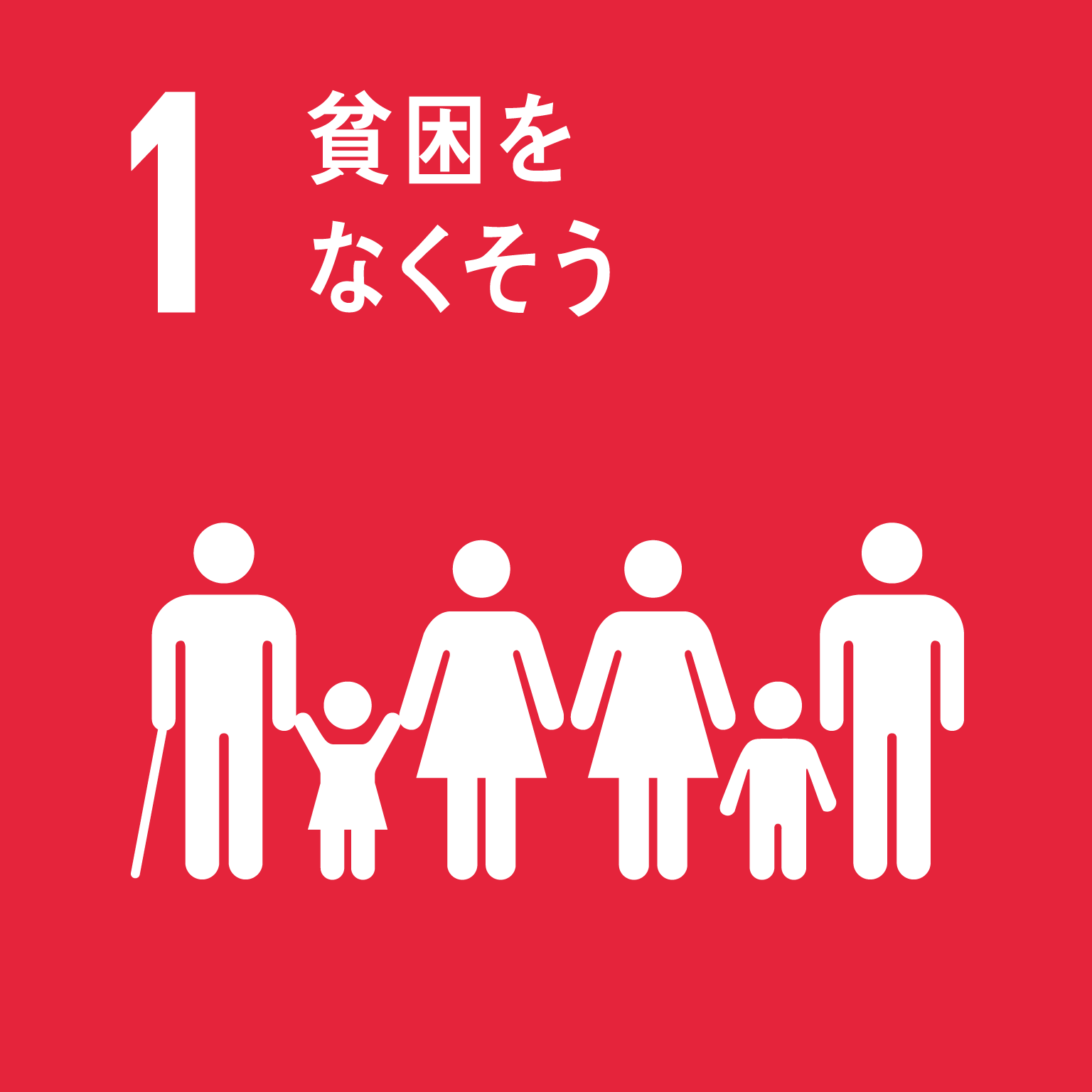 (②飢餓）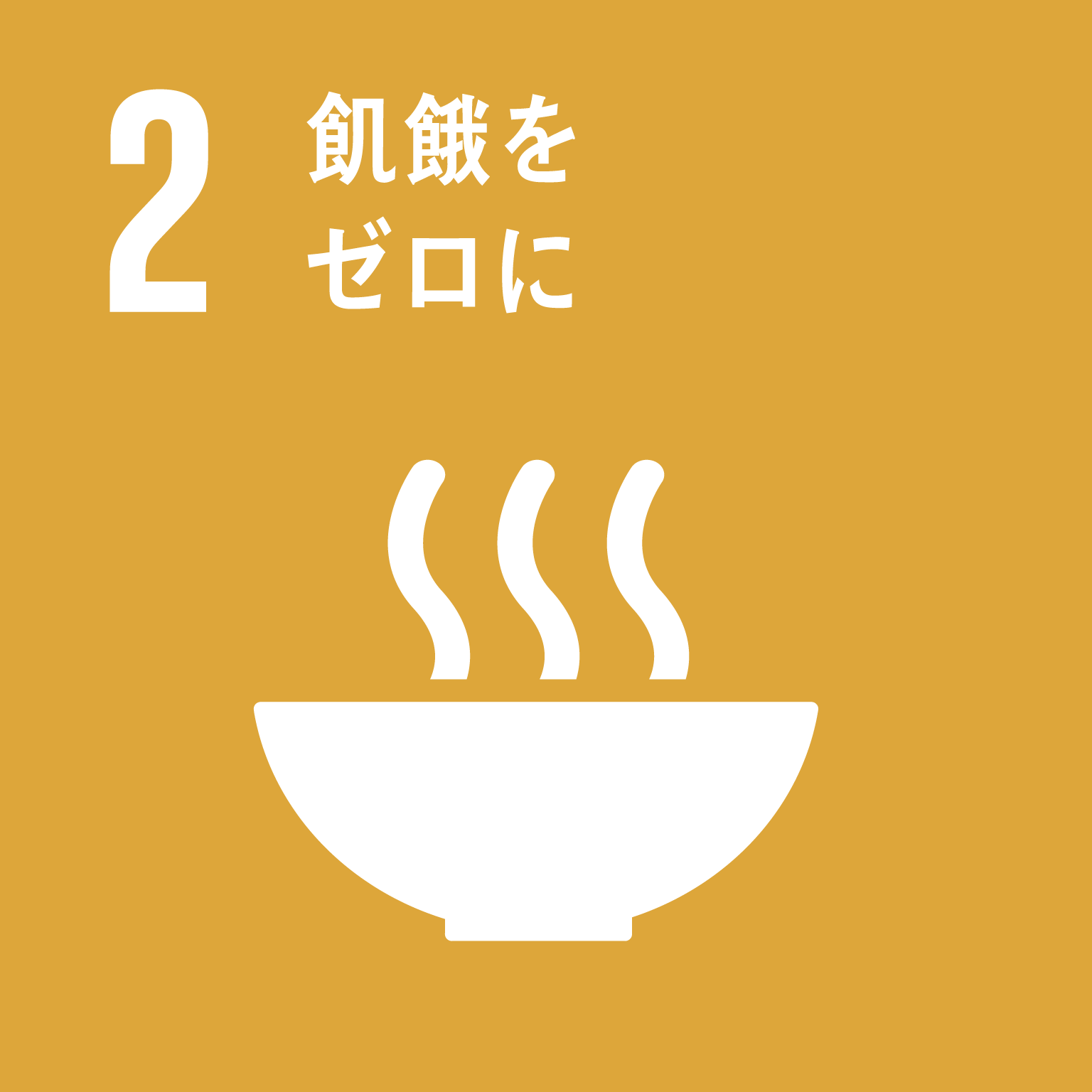 (③保健)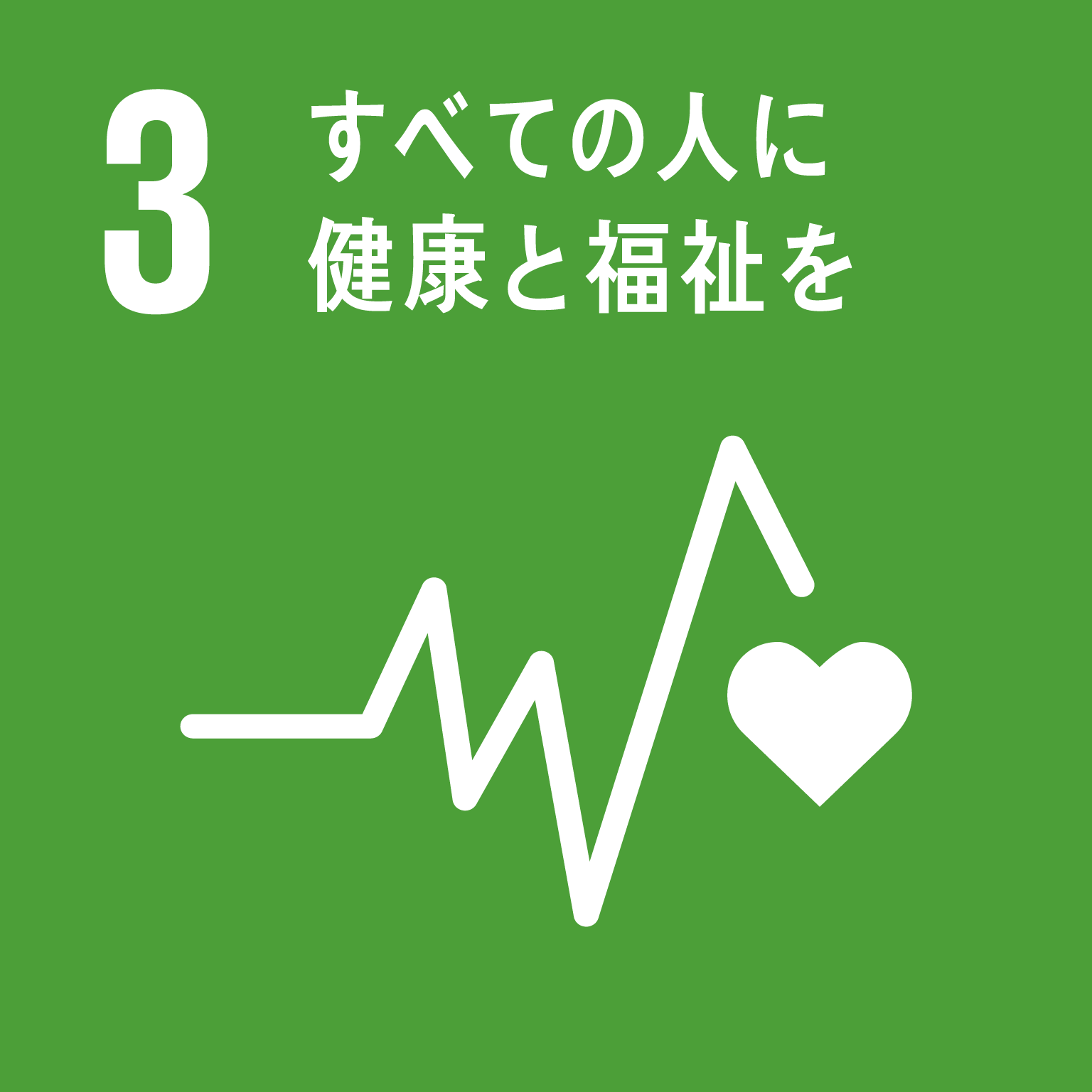 (④教育)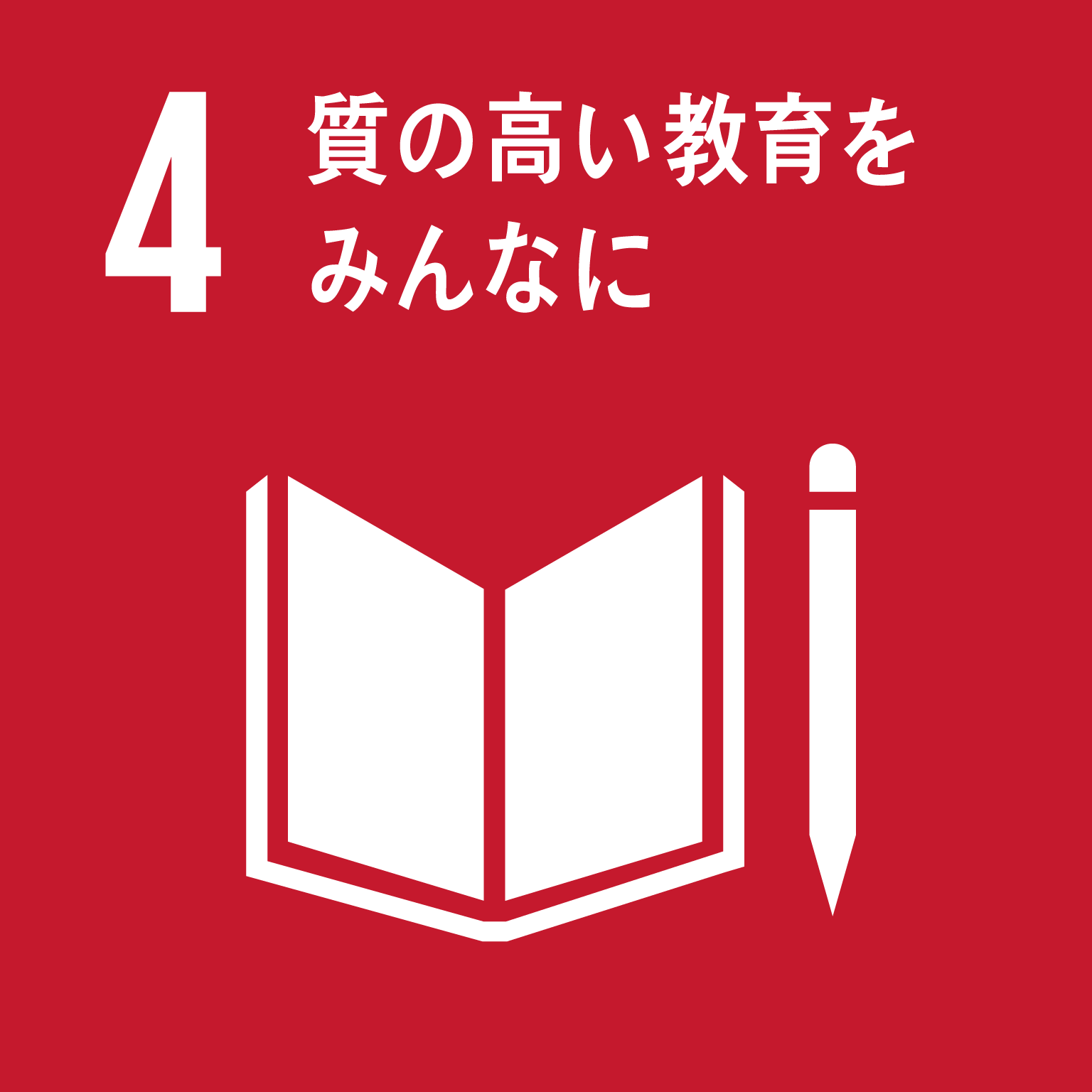 (⑤ｼﾞｪﾝﾀﾞｰ)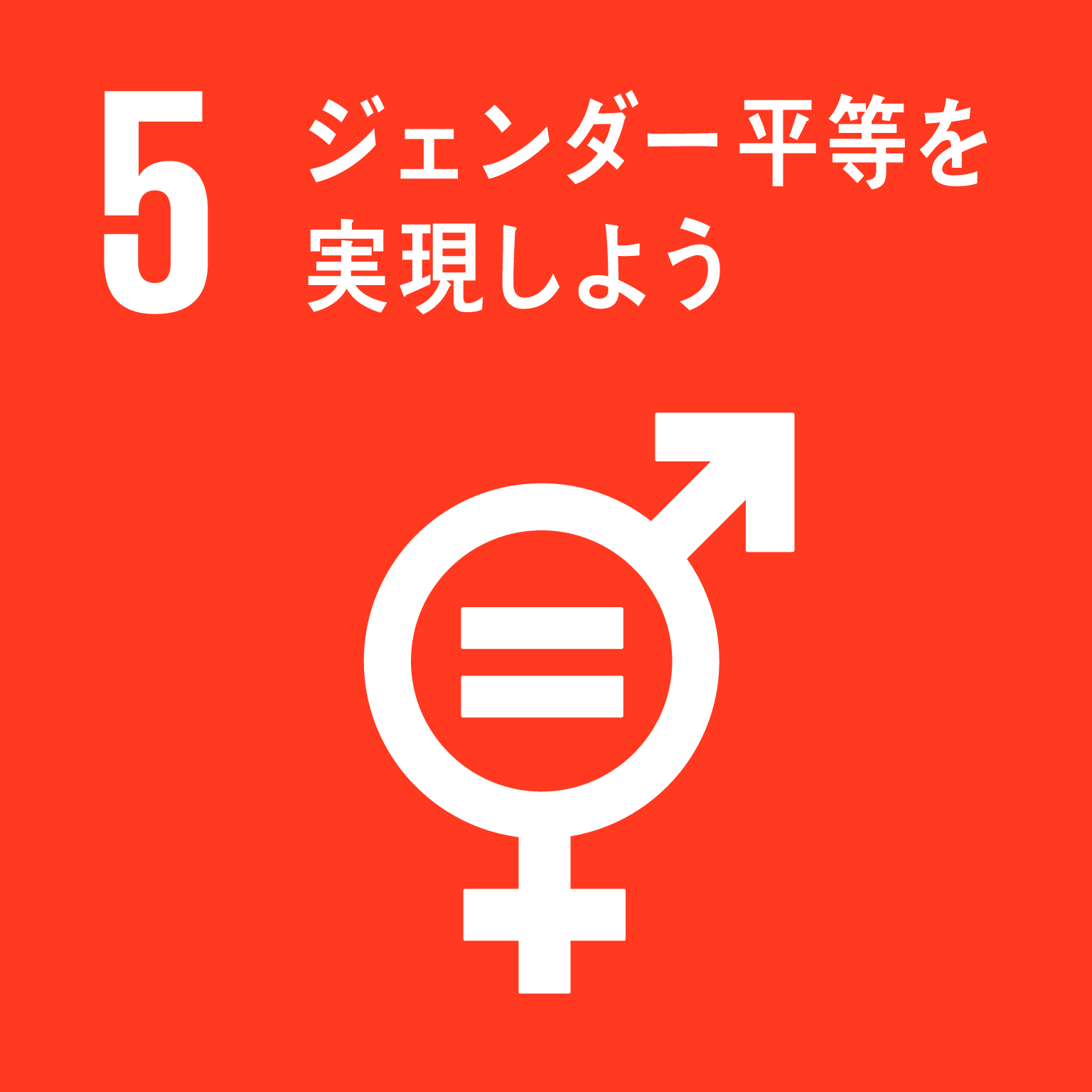 （⑥水･衛生）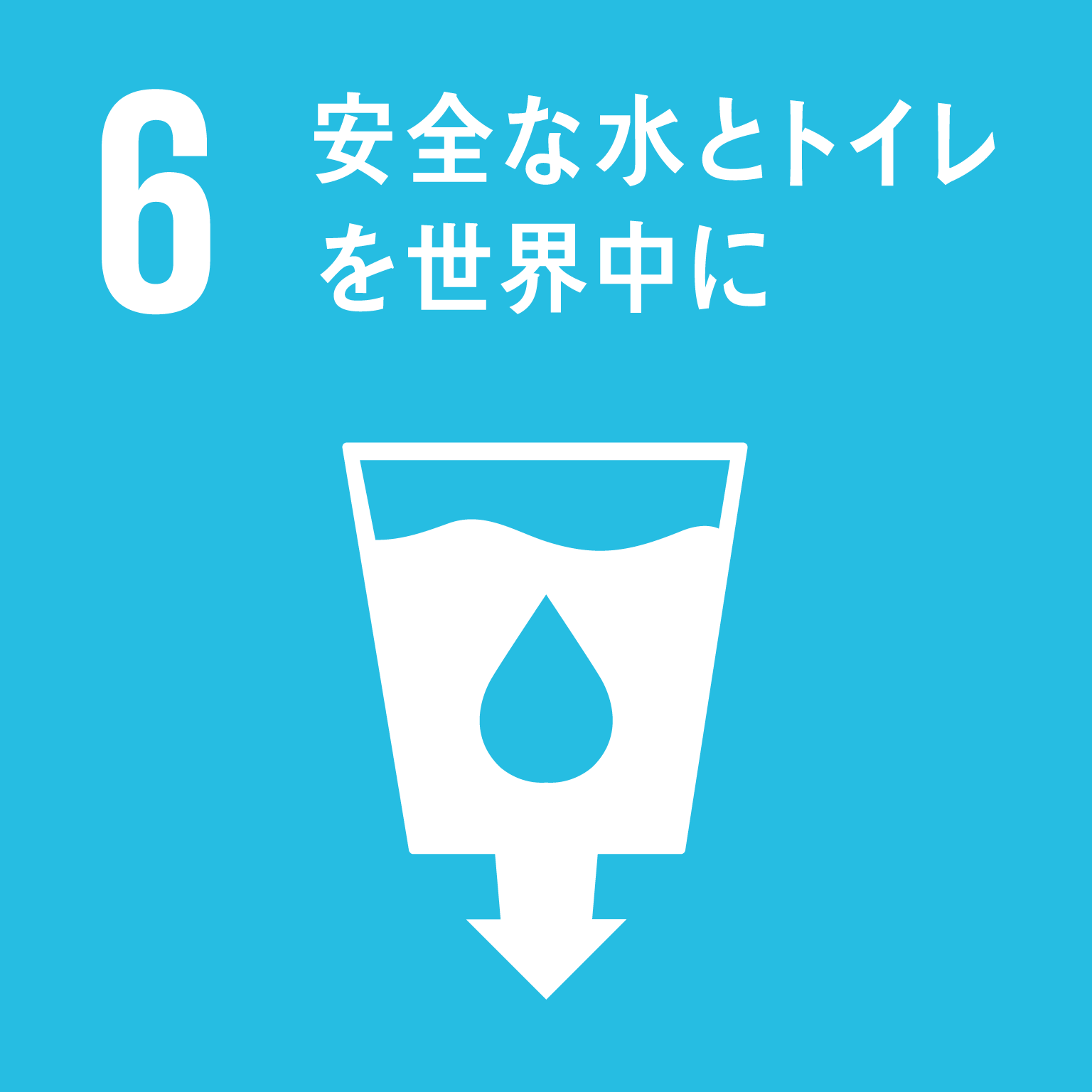 (⑦ｴﾈﾙｷﾞｰ)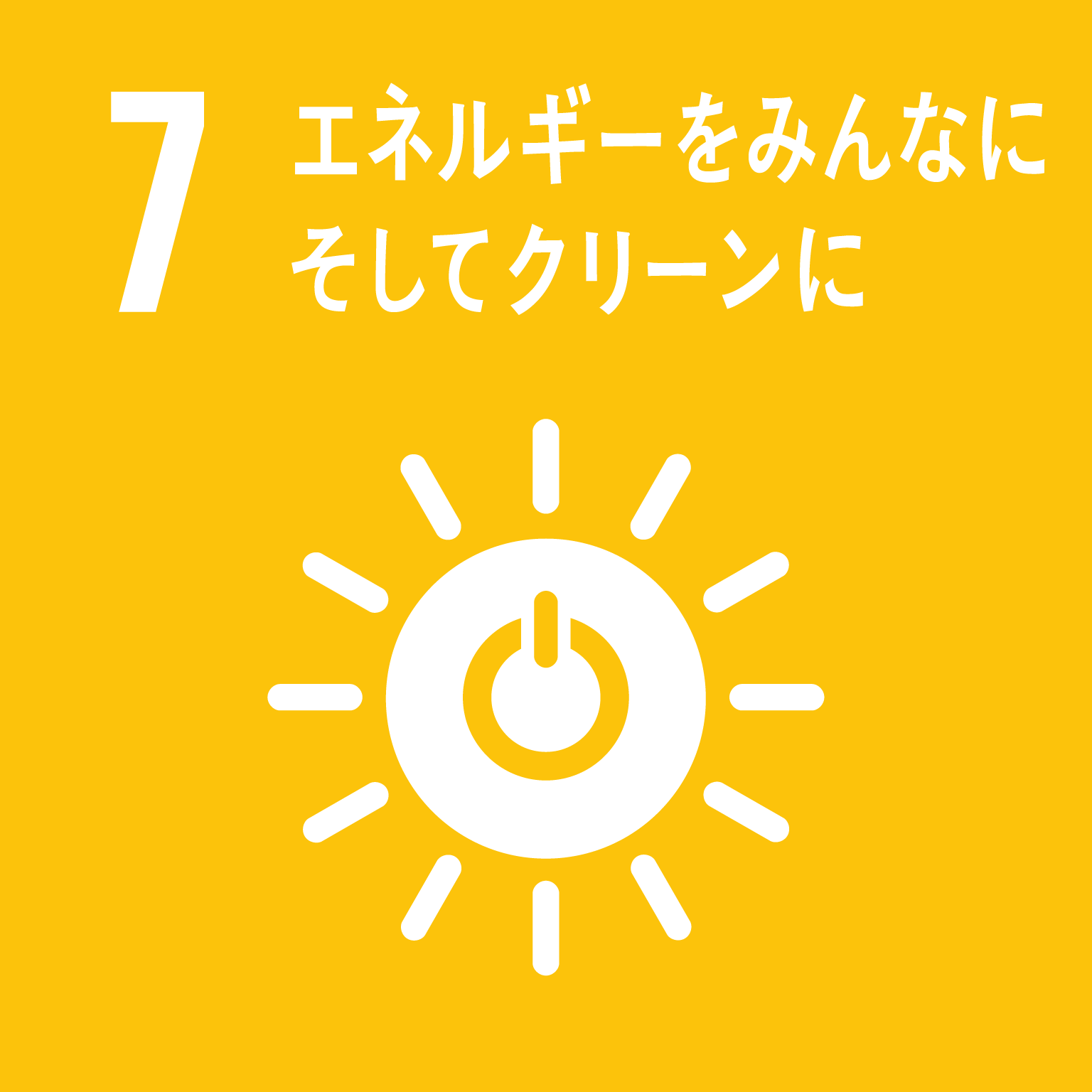 (⑧成長･雇用)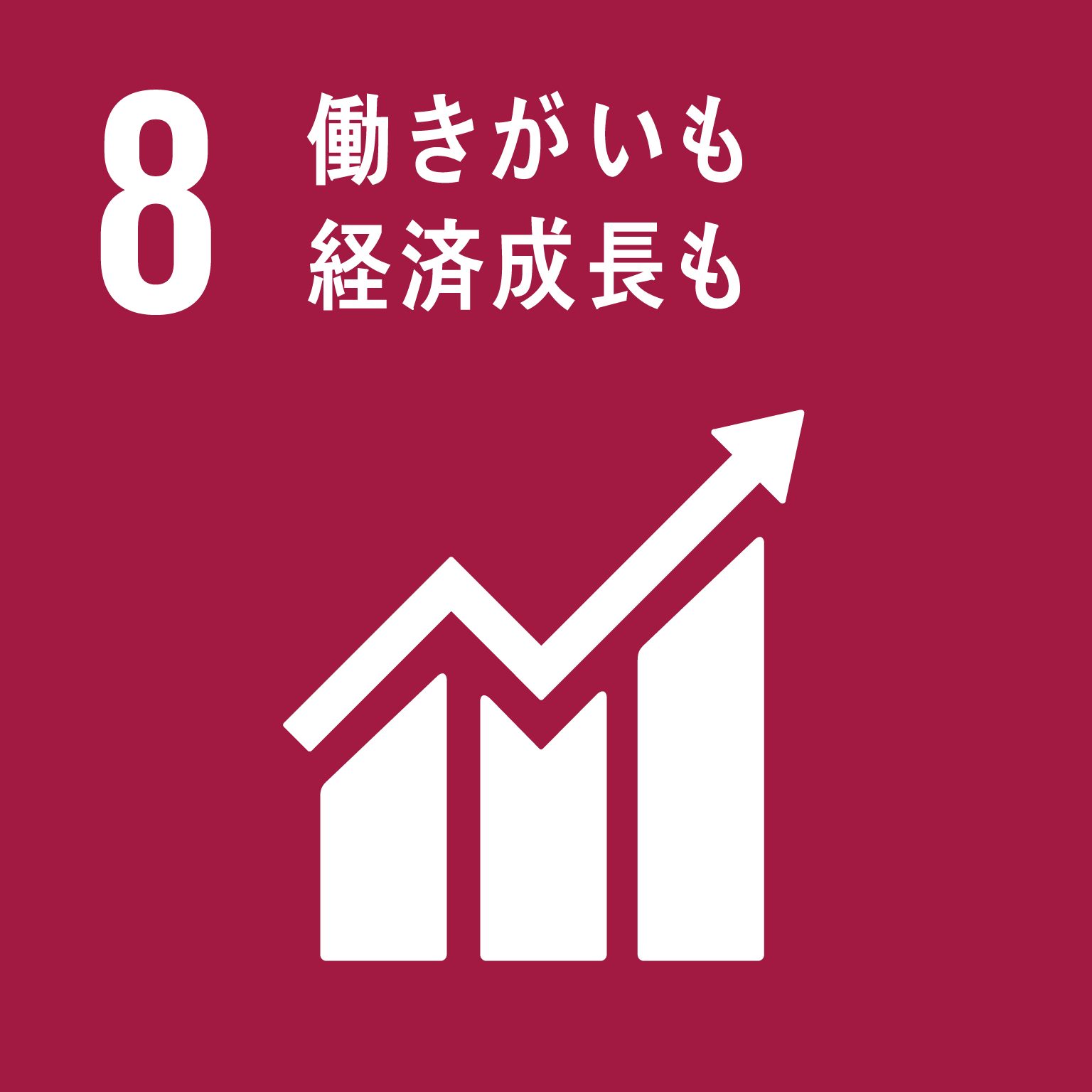 (⑨ｲﾉﾍﾞｰｼｮﾝ)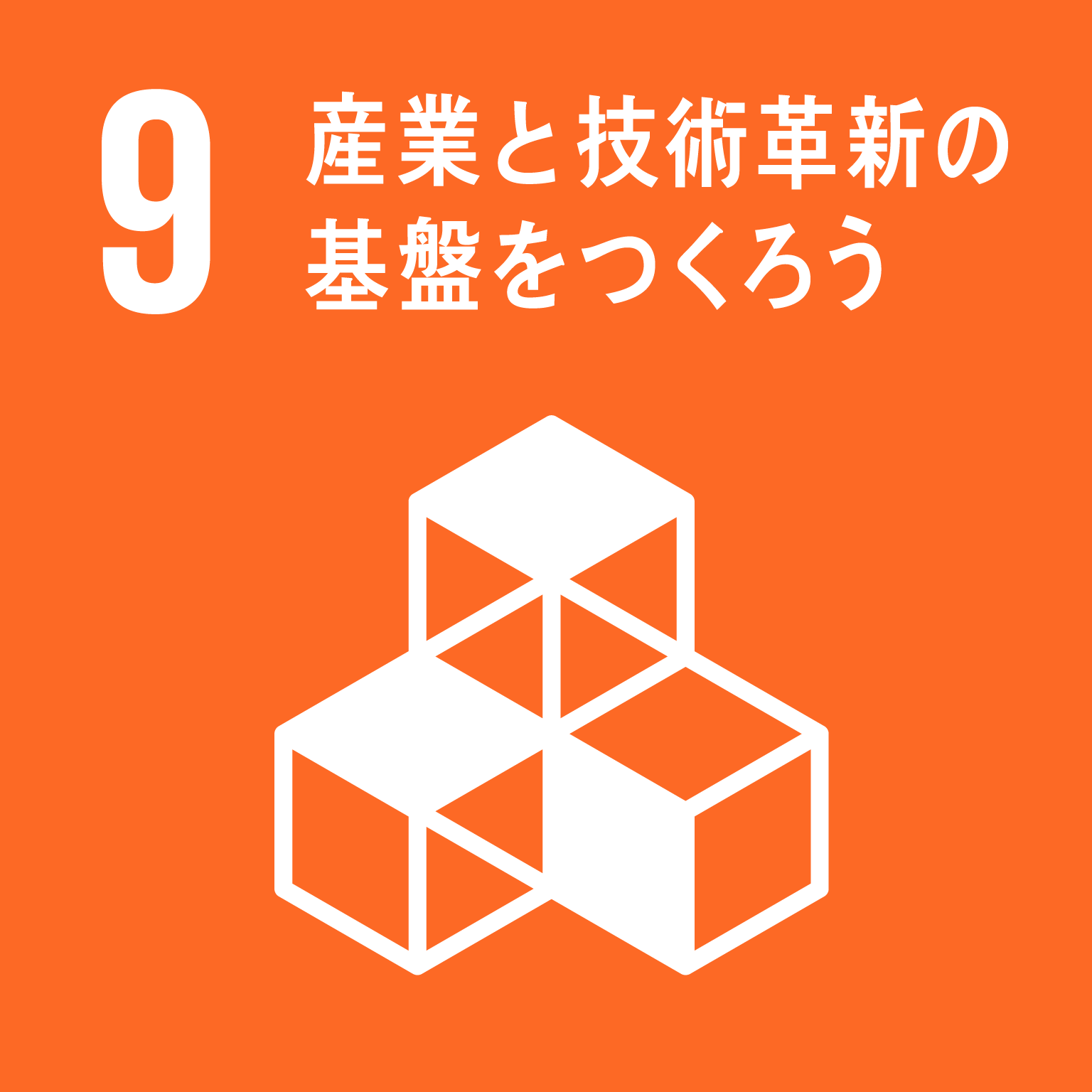 (⑩不平等)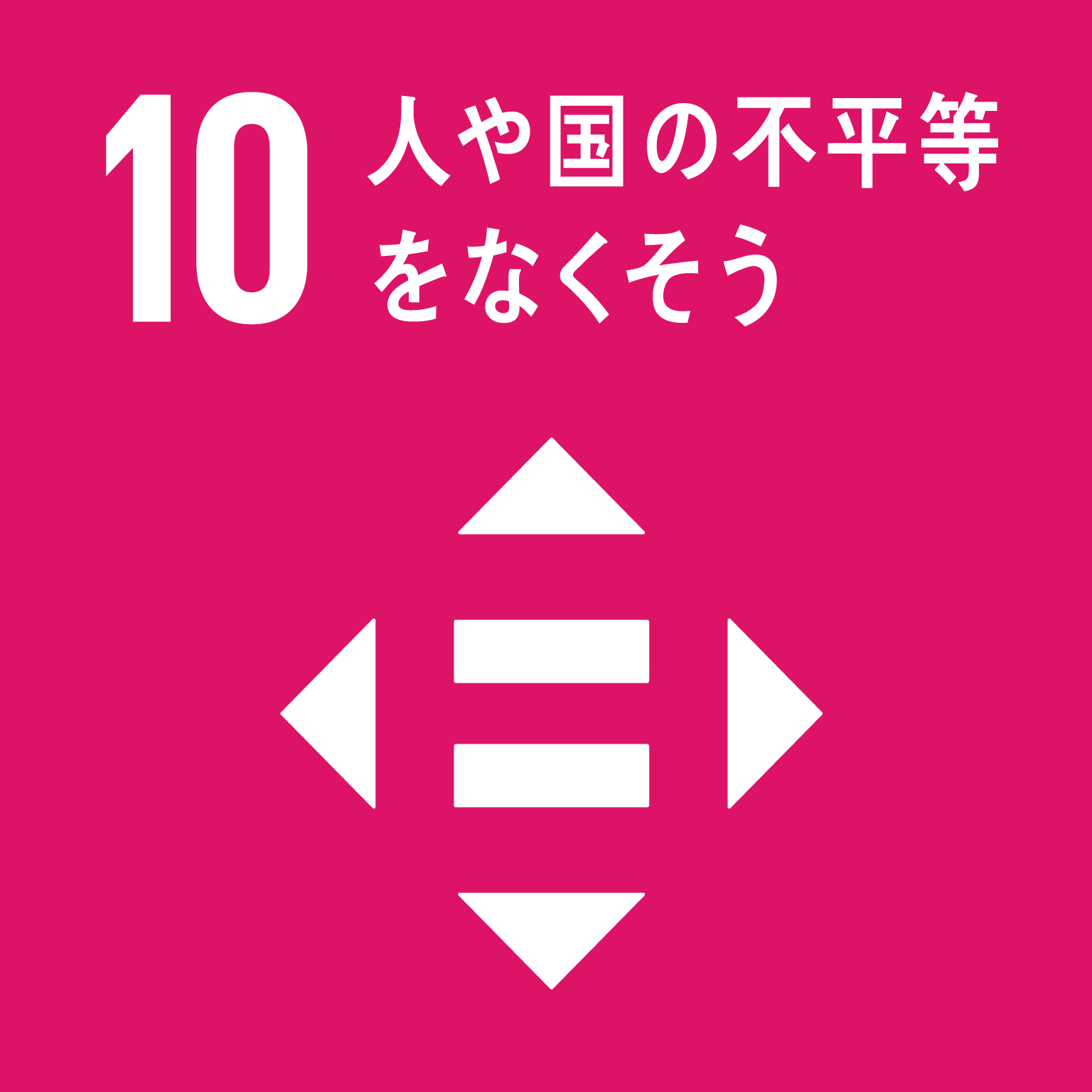 (⑪都市)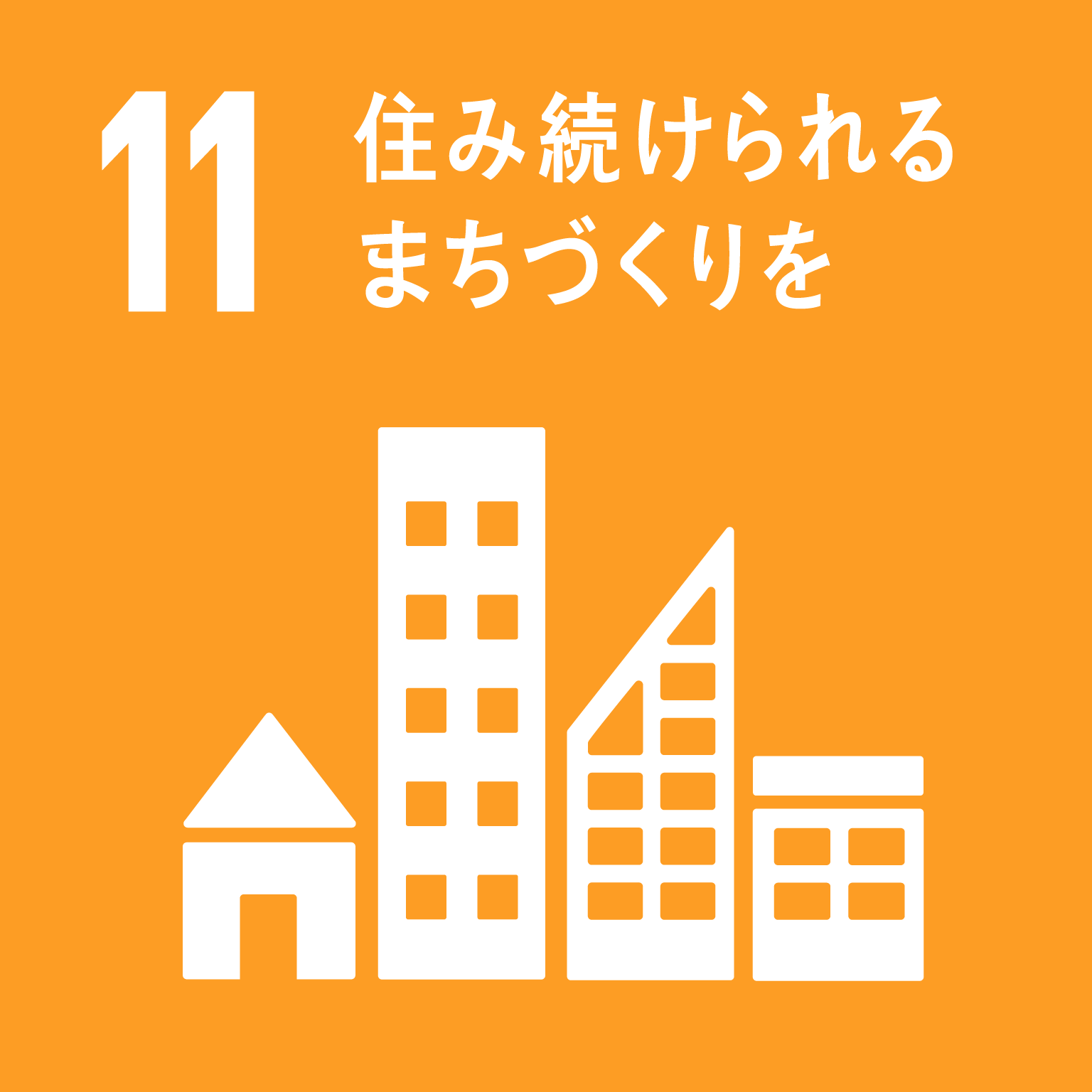 (⑫生産･消費)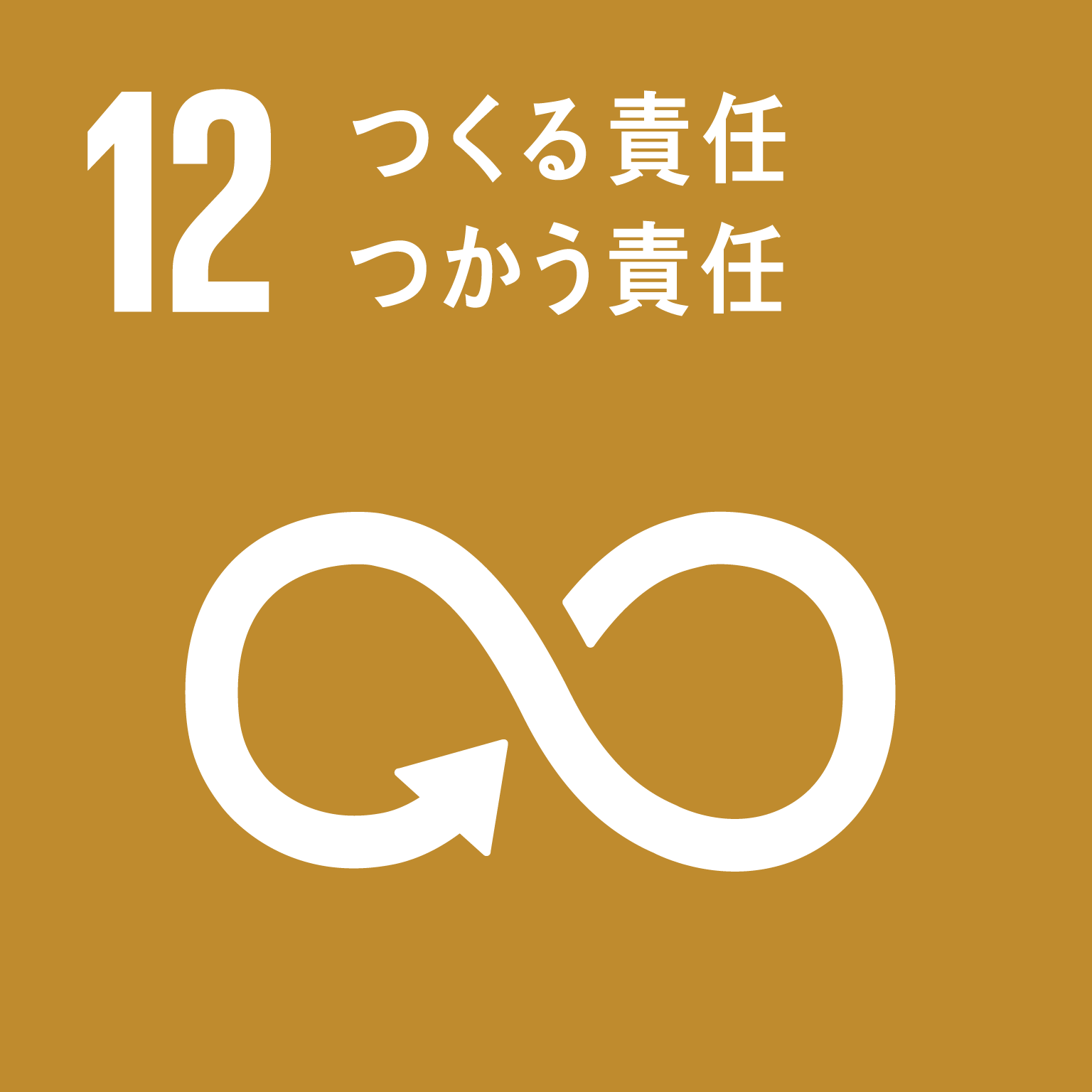 (⑬気候変動)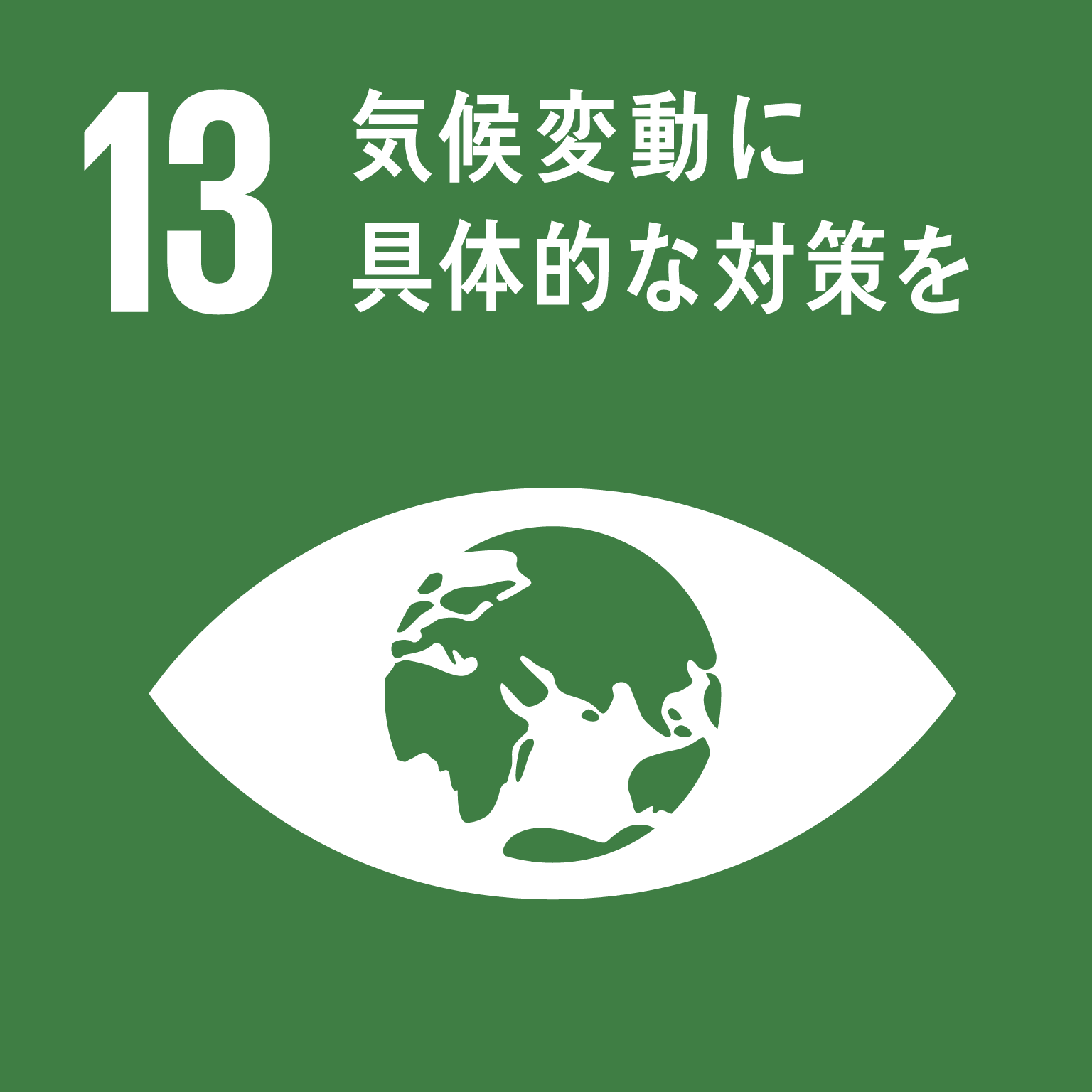 (⑭海洋資源)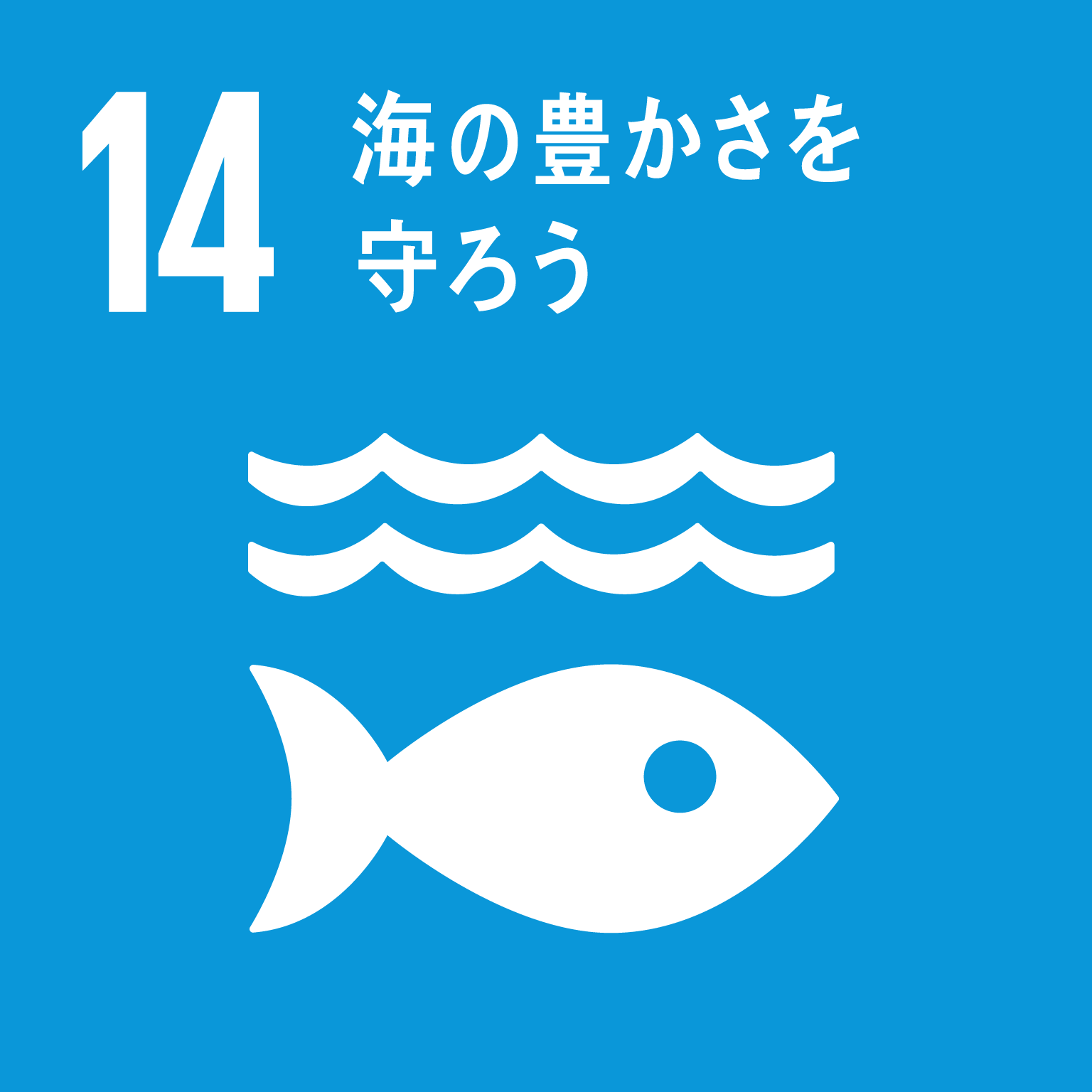 (⑮陸上資源)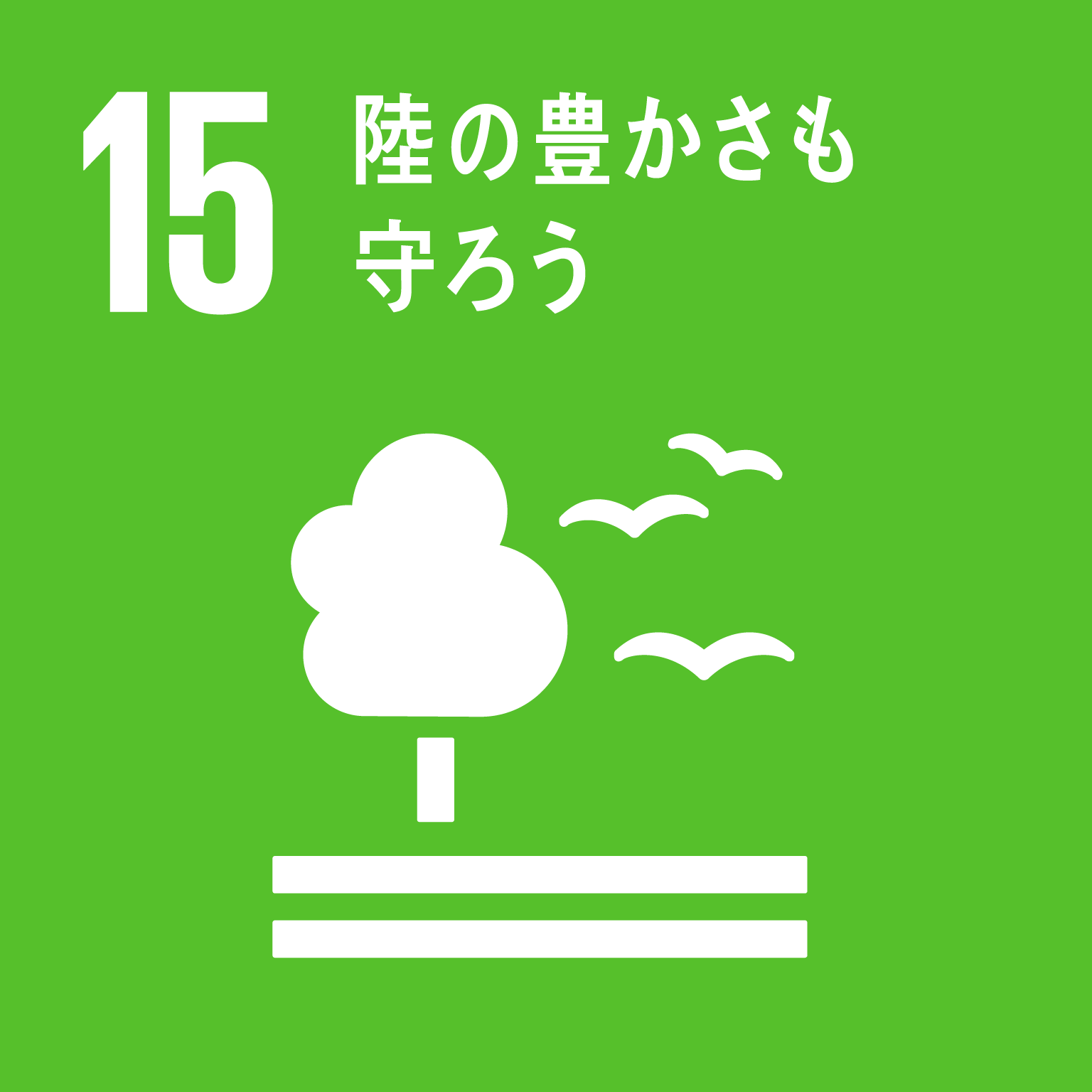 (⑯平和)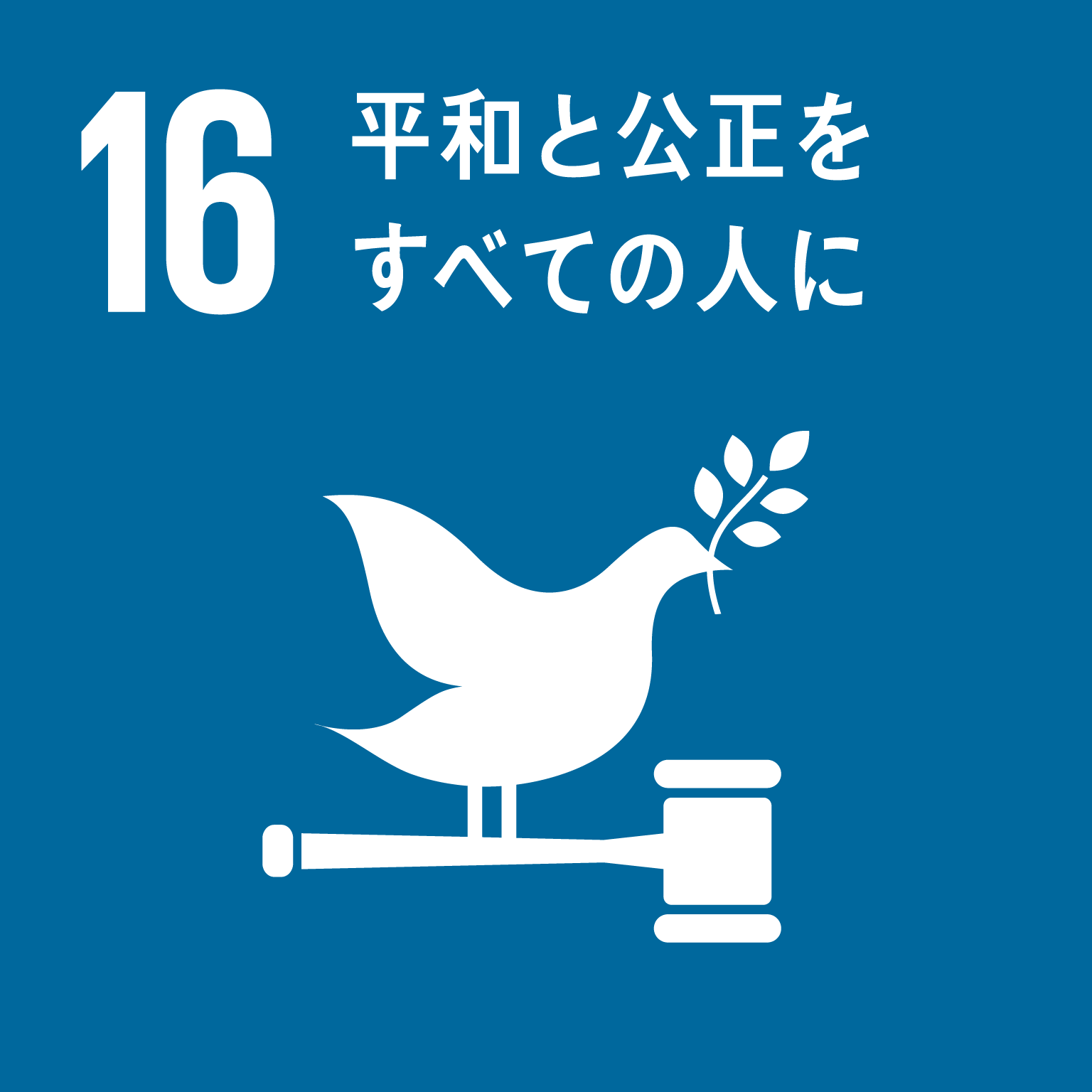 (⑰実施手段)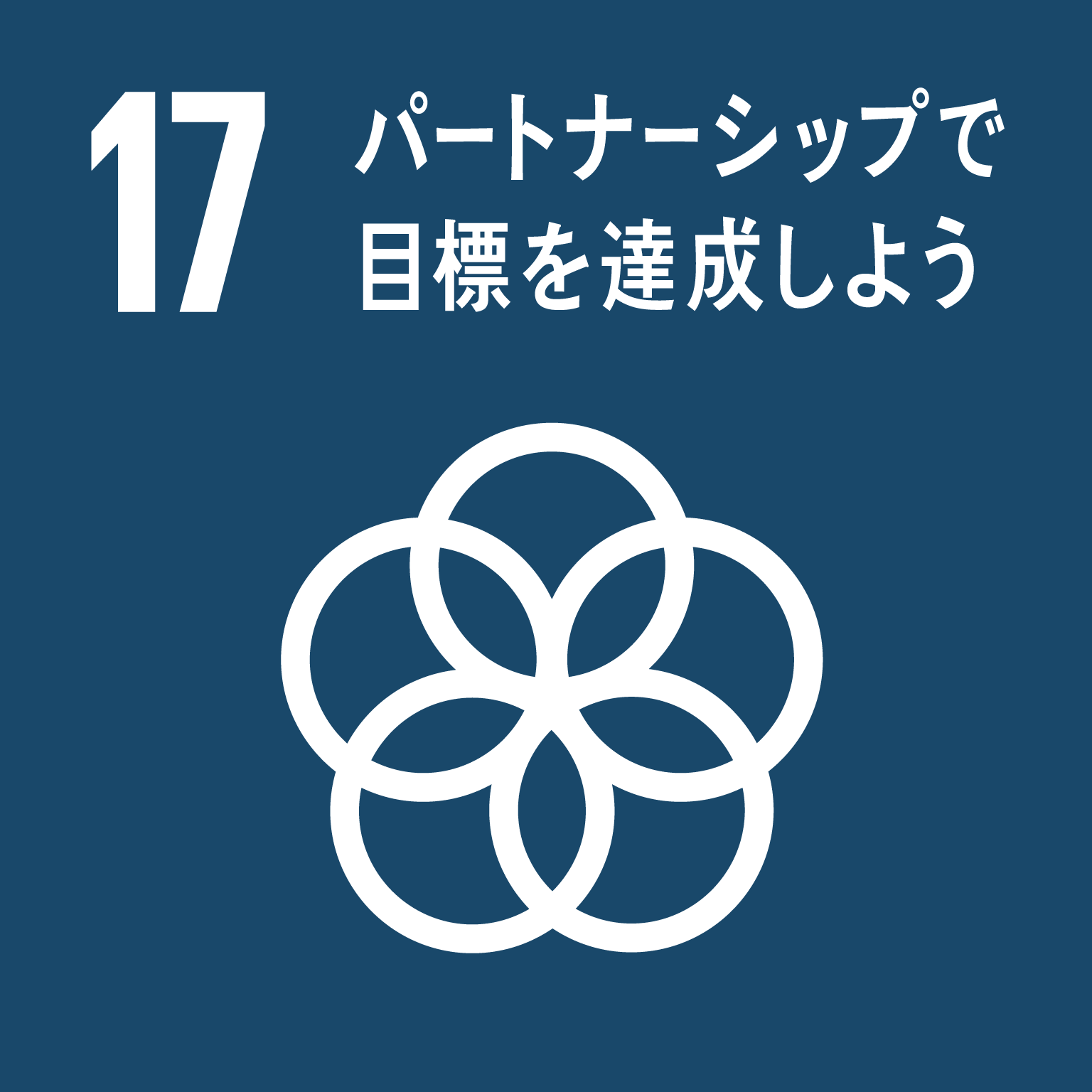 